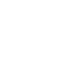 НОВООДЕСЬКА МІСЬКА РАДАМИКОЛАЇВСЬКОЇ ОБЛАСТІ  ВИКОНАВЧИЙ КОМІТЕТР І Ш Е Н Н Я           19 травня 2021                                м. Нова Одеса                                    №  59Про погодження щоденного міжміського автобусного маршруту Миколаїв – Криве ОзероВідповідно до підпункту 10 пункту «а» частини 1 статті 30 Закону України «Про місцеве самоврядування в Україні», пункту 18 Правил надання послуг пасажирського автомобільного транспорту, затверджених постановою Кабінету Міністрів України від 18.02.1997 №176, враховуючи звернення Управління інфраструктури Миколаївської обласної державної адміністрації від 16 квітня 2021 року № 482-04, виконавчий комітет міської радиВИРІШИВ:                                          Погодити відкриття нового щоденного міжміського автобусного маршруту Миколаїв - Криве Озеро, який проходить через територію міста Нова Одеса, згідно розкладу руху, що додається.Контроль за виконанням даного рішення покласти на заступника міського голови Злу С.Л.Міський голова                                                                                    Олександр ПОЛЯКОВДодаток до п.1рішення виконавчого комітетуНовоодеської міської радивід 19.05.2021 року № 59РОЗКЛАДруху автобусів на маршрутіМиколаїв – Криве ОзероПеріодичність перевезень: щоденноРейс №Рейс №Рейс №Відстань км.Зупиночні пунктиВідстань км.Рейс №Рейс №Рейс №прибуття год. хв.стоянка хв.відправлення год. хв.Відстань км.Зупиночні пунктиВідстань км.прибуття год. хв.стоянка хв.відправлення год. хв.--08-450Миколаїв АС23520-10--09-05509-1010Миколаїв АС Оріон22519-49119-5009-45509-5048Нова Одеса АС18719-20-19-2010-40510-4596Вознесенськ АС13918-20518-2511-20511-25127Южноукраїнськ АС10817-40517-4512-10512-15173Первомайськ АС6216-45516-5013-10513-15214Врадіївка2115-45515-5013-40--235Криве Озеро0--15-20